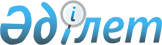 Об утверждении размеров единовременных сборов за выдачу разрешений в сфере оборота оружия
					
			Утративший силу
			
			
		
					Постановление Правительства Республики Казахстан от 5 декабря 2000 года N 1810 . (Утратило силу - постановлением Правительства РК от 28 ноября 2001 г. N 1536 (вступает в силу с 1 января 2002 г.) ~P011536 )



          В соответствии с Законом Республики Казахстан от 30 декабря 1998 года 
 
 Z980339_ 
  "О государственном контроле за оборотом отдельных видов оружия" 
Правительство Республики Казахстан постановляет:




          1. Утвердить прилагаемые размеры единовременных сборов за выдачу 
разрешений в сфере оборота оружия.




          2. Настоящее постановление вступает в силу со дня подписания и 
подлежит опубликованию.








                  Премьер-Министр




            Республики Казахстан 





                                                     Утверждены



                                             постановлением Правительства
                                                Республики Казахстан
                                             от 5 декабря 2000 года N 1810











                                          Размеры единовременных сборов за выдачу




                       разрешений в сфере оборота оружия
     
___________________________________________________________________________
 N !          Виды разрешений            ! Размер единовременных сборов   !
п/п!                                     !(в месячных расчетных показате- !
   !                                     !  лях)                          !
___!_____________________________________!________________________________!
 1   Разрешение на ввоз (вывоз) оружия и                 2
     патронов к нему
 2   Разрешение на хранение оружия                       1
 3   Разрешение на хранение и ношение                    1
     оружия
 4   Разрешение на транспортировку оружия                2
     и патронов к нему
___________________________________________________________________________
     
     Примечание. Единовременный сбор вносится юридическими и физическими   
     лицами до получения разрешений.
     Единовременный сбор вносится в доход местного бюджета.         
  
     
     
     (Специалисты: Мартина Н.А.,
                   Склярова И.В.)
      
      


					© 2012. РГП на ПХВ «Институт законодательства и правовой информации Республики Казахстан» Министерства юстиции Республики Казахстан
				